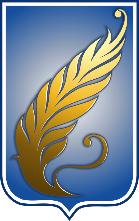 Belarusian State University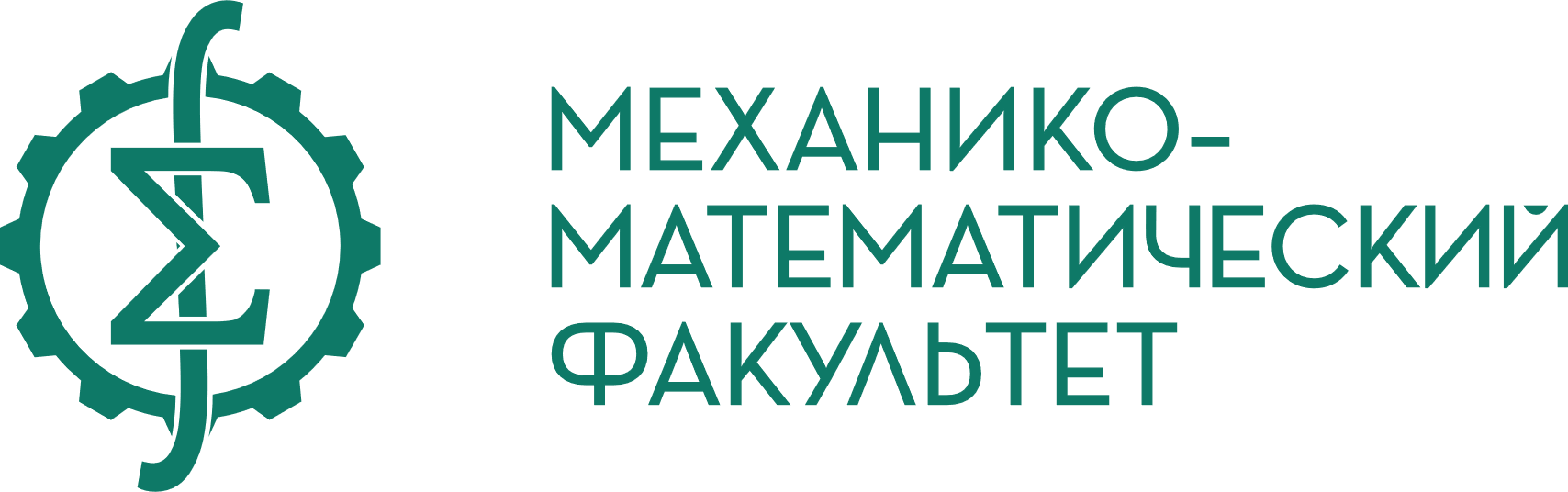   FACULTY OF MECHANICS 
        AND MATHEMATICSPROGRAMInternational scientific and practical CONFERENCES«TRANSFORMATION OF THE MECHANICAL-MATHEMATICAL AND IT EDUCATION IN THE CONTEXT OF DIGITALIZATION»dedicated to the 65th anniversary of the Faculty of Mechanics and MathematicsApril 26-27, 2023Minsk 2023CONFERENCE VENUEEducational institution "Belarusian State University"Republic of Belarus, 220030, Minsk, Nezavisimosti Ave., 4CONFERENCE LANGUAGEThe official languages of the conference are Russian and English. Simultaneous translation of reports provided in other languages will not be carried out. The publication of papers in the conference materials is carried out in the language of the presented report.CONFERENCE PROGRAMOpening of the conference 	April 26, 2023 10:00 – 10:10 Plenary session 		April 26, 2023 10:10 – 14:00 Sessions of sections 		April 26, 2023 15:00 – 17:00                                                April 27, 2023 10:30 – 12:30Closing session 		April 27, 2023 13:00 – 14:30 Section 1 
METHODOLOGICAL ASPECTS OF TEACHING MECHANICAL AND MATHEMATICAL DISCIPLINES IN THE DIGITAL EDUCATIONAL ENVIRONMENT OF THE UNIVERSITY Chairman: Head of the Department of Function Theory, Professor N.V. Brovka 
Secretary: Senior Lecturer of the Department of Function Theory A.P. Karpova April 26 15:00 – 17:00 
Aud. 409, the main building of BSUVyarvilskaya O.N., Medvedev D.G. BSU, Minsk, Belarus 
ON THE SPECIFICS OF TEACHING THEORETICAL MECHANICS AT THE FACULTY OF MECHANICS AND MATHEMATICS IN THE CONTEXT OF DIGITALIZATION Zenko S.I. BSPU named after M. Tank, Minsk, Belarus 
ON THE IMPLEMENTATION OF METHODOLOGICAL TRAINING IN INFORMATICS FOR STUDENTS-TEACHERS OF THE FACULTY OF MECHANICS AND MATHEMATICS OF BSU ON THE BASIS OF THE ACTIVITY-SEMANTIC APPROACH Lizunkov V.G., Politsinskaya E.V. Yuti TPU, Yurga, Russia 
NEUROPEDAGOGY AS A TOOL  EFFECTIVE TRAINING OF STUDENTS OF TECHNICAL AREAS OF MATHEMATICS Politsinskaya E.V., Lizunkov V.G. YUTI TPU, Yurga, Russia 
PERSONALITY ORIENTATION AND NEURODIDACTIC LEARNING TECHNOLOGIES IN THE EDUCATIONAL PROCESS OF THE UNIVERSITY Radyno N.Y. BSU, Minsk, Belarus 
ON THE PROPERTIES OF THE RUSSIAN LANGUAGE AND THE ORIGIN OF SOME BASIC CONCEPTS IN MATHEMATICS Rasolko G.A., Kremen Yu.A., Kremen E.V. BSU, Minsk, Belarus 
ON THE PRACTICE OF USING SCM MATHCAD IN THE CONTEXT OF DIGITALIZATION OF TEACHING MATHEMATICAL DISCIPLINES Skafa E.I. DSU, Donetsk, Russia 
INNOVATIONS IN THE LECTURE-PRACTICAL SYSTEM OF EDUCATION: A TRIBUTE TO FASHION OR A REQUIREMENT OF THE TIME?Brovka N.V., Badak B.A.  BSU, Minsk, Belarus 
ON THE DEVELOPMENT OF MOTIVATION FOR ACHIEVEMENTS IN TEACHING MATHEMATICS TO STUDENTS Belko I.V., Krishtapovich E.A. BSATU, Minsk, Belarus 
STATISTICAL ROC-ANALYSIS OF THE LEVEL OF ASSESSMENT IN MATHEMATICS OF STUDENTS OF BSATU Brovka N.V., Nenartovich M.V. BSU, Minsk, SEI of Secondary School №.17, Lida, Belarus 
ON THE CLASSIFICATION OF TYPES OF VISUAL MODELING IN TEACHING ALGEBRA TO STUDENTSApril 27 10:30 – 12:30 
Aud. 412, the main building of BSUBuldyk G.M. BGAS, Minsk, Belarus 
DEVELOPMENT OF METHODOLOGICAL COMPETENCE OF THE FUTURE ENGINEER BY MEANS OF MATHEMATICS Vasilevich M.A. Kovalenko N.S., Shcherba S.Y. BSU, Minsk, Belarus 
ON THE TEACHING OF MATHEMATICS FOR STUDENTS OF CHEMISTRY Vlasov D.A. Plekhanov Russian University of Economics, Moscow, Russia 
CONTENT-METHODICAL FEATURES OF TEACHING A NEW ACADEMIC DISCIPLINE "INSTRUMENTAL METHODS IN ECONOMICS" Vopnyarskaya A.G., Karpova A.P. BSU, Minsk, Belarus 
ON THE RELEVANCE OF DISCIPLINES SPECIALIZATIONS IN TRAINING  STUDENTS OF PEDAGOGICAL SPECIALTIESEvseeva E.G., Grebenkina A.S. DSU, Donetsk, Russia, DPR MINISTRY OF EMERGENCY SITUATIONS, Donetsk, Russia 
METHODOLOGICAL APPROACHES TO TEACHING MATHEMATICAL DISCIPLINES IN THE CONTEXT OF DIGITALIZATION OF EDUCATION Kazachenok V.V. BSU, Minsk, Belarus 
JOURNAL "PEDAGOGY OF INFORMATICS" FOR TEACHERS IN THE CONTEXT OF INFORMATIZATION OF EDUCATION Karasev P.A. Plekhanov Russian University of Economics, RTU MIREA, Moscow, Russia 
METHODOLOGICAL ASPECTS OF FINANCIAL MODELING PROBLEMS IN THE COURSE OF PROBABILITY THEORY AND MATHEMATICAL STATISTICS Sinchukov A.V. FU  under the Government of the Russian Federation, Moscow, Russia 
IMPLEMENTATION OF THE PRINCIPLE OF VISIBILITY OF TEACHING MATHEMATICS BASED ON WOLFRAMALPHA TECHNOLOGIESStarovoitov A.P., Starovoitova N.A. GSU named after F. Skaryna, Gomel, Belarus 
METHODICAL ASPECTS OF THE USE OF EUMC IN THE STUDY OF THE DISCIPLINE «THEORY OF FUNCTIONS OF A COMPLEX VARIABLE» Testov V. A., Perminov E. A. VoSU, Vologda, UrTISI SibSUTI, Yekaterinburg, Russia 
METHODOLOGICAL FEATURES OF DIGITAL TRANSFORMATION OF TEACHING MATHEMATICS Shushkevich G.Ch., Shushkevich S.V. Y. Kupala State University, Grodno, Belarus 
USING PYTHON LIBRARIES FOR ANALYTICAL CALCULATIONS AND CURVE CONSTRUCTIONSection 2 
CONTENT AND TECHNOLOGIES OF TEACHING COMPUTER DISCIPLINES IN HIGHER EDUCATION INSTITUTIONSChairman: Head of the Department of Differential Equations and System Analysis, Associate Professor L.L. Golubeva 
Secretary: Assistant of the Department of Web Technologies and Computer Modeling D.V. Filimonov April 26 15:00 - 17:00 
Aud. 419, the main building of BSUZykova T.V., Kytmanov A.A., Khalturin E.A.  
ANALYSIS OF THE FORMATION OF COMPETENCIES OF THE CURRICULUM OF THE EDUCATIONAL PROGRAM Kovalev E.E., Platonov V.N. MOSCOW STATE PEDAGOGICAL UNIVERSITY, Moscow, Russia 
IMPLEMENTATION OF TRENDS IN THE DIGITAL TRANSFORMATION OF SOCIETY AND RESEARCH OF EDTECH STARTUPS FOR INTEGRATION WITH TRAINING COURSES IN THE MASTER'S PROGRAM "DESIGNING THE DIGITAL ENVIRONMENT OF AN EDUCATIONAL ORGANIZATION"Imanbazar A., Kim E. R. Turan University, Almaty, Kazakhstan 
GAMIFICATION OF THE PROCESS AS AN ELEMENT OF EDUCATIONAL TECHNOLOGY Culpepper P. D., Kovalev E. E. MPGU,  Moscow, Russia 
DIGITAL TECHNOLOGIES FOR THE ANALYSIS OF EDUCATIONAL RESULTS IN THE APPLICATION OF THE METHOD OF GAMIFICATION OF EDUCATIONPlisyuk G.S., Sakhechidze Y.G., Lavrova O.A. BSU, Minsk, Belarus
 DEVELOPMENT OF AN ELECTRONIC INTERACTIVE RESHEBNIK ON MATHEMATICAL ANALYSIS Lavrova O.L., Atrokhov K.G., Kushnerov A.V., Cherginets D.N., Shcheglova N.L. BSU, Minsk, Belarus 
PYTHON IN THE DISCIPLINES OF THE SPECIALTY "COMPUTER MATHEMATICS AND SYSTEM ANALYSIS Prokasheva V. A., Lysak V. V. BSU, Minsk, Belarus 
ON DIGITALIZATION IN THE TEACHING OF SOME COURSES OF HIGHER EDUCATION Rasolko G. A.,  Kremen Y. A., Kremen E. V. BSU, Minsk, Belarus 
DIGITAL METHODOLOGICAL SUPPORT OF THE EDUCATIONAL CLUSTER OF PROGRAMMING AND INFORMATION TECHNOLOGY COURSES Tarasevich Y. G. Yanka Kupala State University, Grodno, Belarus 
FREE SOFTWARE AND ITS CONTROLLED PRODUCTION: THE POSSIBILITIES OF HIGHER EDUCATION? Filimonov D. V. BSU, Minsk, Belarus 
MODERN METHODOLOGIES OF TRAINING SPECIALISTS IN HIGHER EDUCATION Shibut I.P. BSU, Minsk, Belarus 
THE ROLE OF TEACHING COMPUTER DISCIPLINES IN THE TRAINING OF SPECIALISTS IN INFORMATION AND COMMUNICATION27 April 10:30 - 12:30 
Aud. 412, the main building of BSUAlensky N. A., Filimonov D. V. BSU, Minsk, Belarus 
SOME METHODOLOGICAL ASPECTS OF TEACHING PROGRAMMING METHODS Akhremchik O.L. TSTU, Tver, Russia 
RUSSIAN MICROCONTROLLER FOR THE WORKSHOP ON MICROPROCESSOR SYSTEMS Golubeva L. L., Malevich A. E., Shcheglova N. L. BSU, Minsk, Belarus 
ON THE MODEL OF TEACHING "COMPUTER MATHEMATICS" Karpovich N.A., Zenko T.A., Konakh V.V., Rubashko N.K. BSU,  Minsk, Belarus 
METHODOLOGICAL FEATURES OF TEACHING THE DISCIPLINE "DEVELOPMENT OF CROSS-PLATFORM APPLICATIONS" Mironova L. I., Nekrasov A. V., Burtsev A. G. UrFU named after B. Yeltsin, Yekaterinburg, Russia 
CHALLENGES DIGITALIZATION CONSTRUCTION INDUSTRY: TRAINING FUTURE MASTERS URBAN PLANNER IN RUSSIANikandrov A. A., Piotrovskaya K. R., Herzen State Pedagogical University, St. Petersburg, Russia 
TASKS OF SPORTS PROGRAMMING FOR THE DISCIPLINE "MACHINE LEARNING" Pavlovsky V. A. BSU, Minsk, Belarus 
TRAINING STUDENTS OF MECHANICAL AND MATHEMATICAL SPECIALTIES IN THE BASICS OF THE TEX COMPUTER LAYOUT SYSTEM Prokopenko D. V. BSU, Minsk, Belarus 
APPLICATION OF MODERN TEACHING METHODS FOR THE DEVELOPMENT OF MICROSERVICES ON THE EXAMPLE OF THE GOLANG LANGUAGE Travin V. V. Kalinkovichi Gymnasium,  Kalinkovichi, Belarus 
ON THE RELEVANCE OF USING THE GEOGEBRA EDITOR IN THE STUDY OF THE DISCIPLINE "ANALYTICAL GEOMETRY"Section 3 
EDUCATIONAL AND METHODOLOGICAL SUPPORT OF MECHANICAL, MATHEMATICAL AND IT EDUCATION IN THE CONTEXT OF DIGITALIZATIONSection 5 
CURRENT DIRECTIONS AND CONTENT OF TRAINING MASTERS AND GRADUATE STUDENTS OF MECHANICAL, MATHEMATICAL AND IT SPECIALTIESChairman: Head of Department. Computer Technologies and Systems, 
Professor V.V. Kazachenok 
Secretary: Associate Professor of the Department of Web Technologies and Computer Modeling, Associate Professor S.A. BarvenovApril 26 15:00 -17:00 
Aud. 120, the main building of BSUBarvenov S.A. BSU, Minsk, Belarus 
ON THE USE OF ARTIFICIAL INTELLIGENCE SYSTEMS IN THE WORK OF A UNIVERSITY TEACHER Voronov M.V. MSUPE, Moscow, Russia 
METHODOLOGICAL ASPECTS OF PROVIDING INFORMATION AND MATHEMATICAL TRAINING Devitsyn A.S., Barvenov S.A. BSU, Minsk, Belarus 
ON THE NEED TO TRANSFORM TEACHING METHODS, TAKING INTO ACCOUNT THE NEW CHALLENGES POSED BY GLOBAL DIGITALIZATION Ivanova N.A., Kubanskikh O.V. BSU. I.G. Petrovsky, Bryansk, Russia 
FROM THE EXPERIENCE OF INTRODUCING DIGITAL TECHNOLOGIES IN THE IMPLEMENTATION OF EDUCATIONAL PROGRAMS Kondratieva I.P., Evlanov M.V. APO, State Educational Institution "Secondary School No. 45 of Minsk", Minsk, Belarus 
FORMATION OF TECHNICAL AND DESIGN SKILLS OF STUDENTS IN THE PROCESS OF MASTERING PHYSICAL AND MATHEMATICAL DISCIPLINES Makarova N.P. Y. Kupala State University, Grodno, Belarus 
ON THE RESOURCE PROVISION OF REMOTE CONTROLLED INDEPENDENT WORK OF STUDENTS Perez Chernov A.H. BSU, Minsk, Belarus 
HOW TO ADAPT  GPT-MODELS FOR THE NEEDS OF EDUCATION Poznyak Y.V. BSU, Minsk, Belarus 
TEACHER'S NOTES ON ACTIVITIES IN THE CONTEXT OF DIGITAL TRANSFORMATION OF MATHEMATICAL EDUCATIONAL PRACTICES Sofronova N.V. NGO DPO "Chuvash Regional Branch of the Academy of Informatization of Education", Cheboksary, Russia 
DIGITALIZATION OF THE PROCESS OF EDUCATING SCHOOLCHILDREN Shpak D.S., Kolotsey M.Y. Y. Kupala State University, Grodno, Belarus 
FROM THE EXPERIENCE OF INTRODUCING DIGITAL TECHNOLOGIES IN THE IMPLEMENTATION OF EDUCATIONAL PROGRAMS27 April 10:30 -12:30 
Aud. 412, the main building of BSUBlinov I.N., Romanchik V.S. BSU, Minsk, Belarus 
COMPUTER-BASED LEARNING IN THE CONTEXT OF DIGITALIZATION OF EDUCATION Bogdanova D.A. FRC IU RAS, Bryansk, Russia 
ON THE USE OF IMMERSIVE TECHNOLOGIES IN EDUCATION Karpovich N.I. BSU, Minsk, Belarus 
FEATURES OF TEACHING MATHEMATICAL ANALYSIS TO STUDENTS OF BSU SPECIALTY "BIOENGINEERING AND BIOINFORMATICS" Prokhorov D.I. MGIRO, Minsk, Belarus 
FEATURES OF ADVANCED TRAINING FOR TEACHERS ON THE TOPIC "DIDACTIC  DESIGN OF TEACHING MATHEMATICS BASED ON WEB-ORIENTED RESOURCES" Abramovich N.Y. LLC "NTLab-Design", Minsk, Belarus 
INTEGRATION OF NEURAL NETWORKS INTO THE PROCESS OF TEACHING UX/UI MASTERS TO DESIGN Borisova E.V. TSTU, Tver, Russia 
ACTUALIZATION OF SPECIAL SECTIONS OF HIGHER MATHEMATICS FOR MASTERS OF IT-DIRECTIONS. Kalko A.I., Khadarovich O.D. BSU, Baranovichi, Belarus 
AR APPLICATION FOR DISPLAYING MEDIA INFORMATION WITH POSITIONING ON A TARGET LINK Romanchik V.S. BSU, Minsk, Belarus 
WHAT KIND OF MATH AND COMPUTER EDUCATION IS NEEDED IN IT Yankovskaya A.V. State Educational Institution "Lida District Center of Technical Society", Lida, Belarus 
FORMATION OF PROFESSIONAL COMPETENCIES IN HYFLEX PROGRAMMING TRAINING IN THE INSTITUTION OF ADDITIONAL EDUCATION FOR CHILDREN AND YOUTHSection 4 
ACTUAL PROBLEMS OF RESEARCH IN THE FIELD OF MECHANICS, MATHEMATICS AND COMPUTER SCIENCEChairman: Head of Department. Theoretical and Applied Mechanics, 
Professor M.A. Zhuravkov 
Secretary: Senior Lecturer of the Department of Bio- and Nanomechanics 
Y.E. NagornyApril 26 15:00 -17:00 
Aud. 406, the main building of BSUNguyen Le, Mikhasev G. I. BSU, Minsk, Belarus 
EQUATIONS OF MOTION OF A TWO-LAYER BEAM-STRIP WITH HIGH-CONTRAST PROPERTIES OF THE MATERIALLiu Youngtao Dalian University of Technology, China 
INTEGRATED RESEARCH AND TEACHING ACTIVITIES IN ENGINEERING MECHANICS AT DUTGerasimenko P.V., Verteshev S. M. PGUPS, St. Petersburg, Russia, PSU, Pskov, Russia 
ANALYSIS OF THE LEVELS OF CLOSENESS OF INTERDISCIPLINARY CONNECTIONS THAT ARISE IN THE PREPARATION OF BACHELORS OF THE DIRECTION OF IVT PSKOV STATE UNIVERSITY Liu Liu. Dalian University of Technology, China 
THE STABILITY ANALYSIS OF TIME-VARYING SYSTEMS IN THE FRAMEWORK OF NEAT ALGEBRAKostyuk N.N., Dick T.A., Metelsky Yu.M., Shinkarev K.A. BSU, Minsk, Belarus 
COMBINATORIAL-GRAPH APPROACH TO MODELING THE VOLATILITY OF METAL (I) β-DIKETONATES Zyza A.V., Platonova E.S. DonNU, Donetsk, Russia 
INTEGRATION OF KIRCHHOFF CLASS EQUATIONS ON ALGEBRAIC INVARIANT RELATIONSDrozdov A.A. LLC "Atomicus", Minsk, Belarus 
RECOGNITION OF TABULAR DATA USING ARTIFICIAL NEURAL NETWORKS Karpenko K.S. BSU, Minsk, Belarus 
ALGORITHMS AND TOOLS FOR PARALLELIZATION OF CALCULATIONS IN THE ANALYSIS AND VISUALIZATION OF VECTOR DIGITAL FIELDS Klimkovich N.M., Zhang Shiqi BSU, Minsk, Belarus 
APPLICATION OF MKE-MDE ALGORITHMS IN MODELING THE VAT OF THE MINED ROCK MASS Maznev A.V., Belokon T.V. DonNU, Donetsk, DonNUET, Donetsk, Russia 
A CLASS OF SOLUTIONS OF EQUATIONS  GYROSTAT MOTIONS UNDER THE ACTION OF POTENTIAL AND GYROSCOPIC FORCES Veremeychik A.I., Neroda M.V., Khvisevich V.M., Kholodar B.G. BSTU, Brest, Belarus 
SIMULATION OF TESTING SPECIMENS WITH ZONES OF ALTERED MATERIAL STRUCTURE AFTER HEAT TREATMENTDenisovets V.V. Social and Humanitarian College of EE "Mogilev State University named after A.A. Kuleshov", Mogilev, Belarus 
MULTIMEDIA AND INTERNET TECHNOLOGIES IN THE DEVELOPMENT OF COGNITIVE INDEPENDENCE OF FUTURE TEACHERS OF MATHEMATICS: THE EXPERIENCE OF METHODOLOGICAL TRAINING ON THE EXAMPLE OF STUDYING THE TOPIC "FUNCTION" Eliseev D.I. Factory of Innovations and Solutions, Minsk, Belarus 
COMPUTER VISION FOR AUTONOMOUS TRANSPORT IN AN URBAN ENVIRONMENT Ignatenko M.V. BSU, Minsk, Belarus 
ABOUT QUADRATURE  GAUSSIAN FORMULAS IN THE CASE OF INTEGRATION OF MATRIX-VALUED FUNCTIONS Kushnerov A.V. BSU, Minsk, Belarus 
APPLIED PROBLEMS OF MACHINE LEARNING Lukyanovich I.R., Kochurko V.A., Filimonov D.V., Kharlanov S.V. BSU, Minsk, Belarus APPLICATION OF THE MACHINE LEARNING ALGORITHM FOR THE IMPLEMENTATION OF PROJECTS IN THE TRAINING OF WEB DEVELOPERS Lyutikova V.S. PM IS of Turan University, Almaty, Kazakhstan 
IT-TECHNOLOGIES IN PATTERN RECOGNITION OF EARTHQUAKE SWARMS, AND THEIR MATHEMATICAL CRITERIA27 April 10:30 -12:30 
Aud. 412, BSU Main BuildingYu Guangbin, Harbin Polytechnic University, Harbin, China 
RESEARCH ON TOOL PERFOMANCE EVALUATION AND PARAMETER MATCHING BASED ON SHAPE-PERFOMANCE APPLICATION THEORYMaznev A.V., Gorbunova Yu.S. DonNU, Donetsk, Emergency Situations Ministry, Donetsk, Russia 
ONE CASE OF SEMIREGULAR PRECESSION OF THE FIRST TYPE IN THE PROBLEM OF MOTION OF A NONAUTONOMOUS GYROSTAT Morozova I.M., Kemesh O.N., Shamukova N.V. 1,2BGATU, 3VA RB, Minsk Belarus 
NUMBER THEORY IN BELARUS Musafirov E.V. Y. Kupala State University, Grodno, Belarus 
PERMISSIBLE PERTURBATIONS OF THREE-DIMENSIONAL AUTONOMOUS POLYNOMIAL SYSTEMS OF ORDINARY DIFFERENTIAL EQUATIONSNesterovich S.S. BSU, Minsk, Belarus 
STABILITY OF A LIQUID CYLINDER IN A FIELD OF CENTRIFUGAL FORCES TAKING INTO ACCOUNT ALTERNATING EXTERNAL PRESSURE Nifagin V.A. BSU, FGC, Information Technologies, Minsk, Belarus 
INVERSE PROBLEMS OF MULTIDIMENSIONAL INTEGRAL GEOMETRY Taranchuk V.B. BSU, Minsk, Belarus 
FEATURES AND EXAMPLES OF CLUSTERING IN THE GEODATABASE SYSTEM Khodos Y.O. BSU, Minsk, Belarus 
METHODS AND TOOLS FOR MODELING, MINING AND INTERPRETATION OF DIGITAL FIELDS Makashin D.S.,  Belan D.Y., Makhov K.A. 1OmSTU, 2,3OmGUPS, Omsk, Russia 
PROTECTION AGAINST UNAUTHORIZED ACCESS AND CHANGES IN PASSPORTS, ROUTE MAPS IN THE MANUFACTURE OF PARTS AND ASSEMBLIESNeskorodev R.N. DonSU, Donetsk, Russia 
NUMERICAL-ANALYTICAL METHODOLOGY FOR STUDYING THE STRESS-STRAIN STATE OF A HEAVY ANISOTROPIC MASSIF NEAR VERTICAL WORKINGS Primova I.M. FLLC "EPAM Systems", Minsk, Belarus 
APPLICATION OF REACTIVE PROGRAMMING IN MICROSERVICE ARCHITECTURE FOR WEB APPLICATIONS WITH THE SPRING FRAMEWORK ECOSYSTEM Seledchik E.S. BSU, Minsk, Belarus 
METHODOLOGY FOR DEVELOPING A MOBILE SCHEDULE Slashchinin O.A. GSU SC RB, Minsk, Belarus 
USAGE PROBLEM  ENTROPY AS A WAY TO DETERMINE DATA OF INTEREST FOR THE IMPLEMENTATION OF THE TASKS OF LAW ENFORCEMENT AGENCIES
April 26, wednesday. Opening of the conferenceThe program shows the local time (Minsk, GMT+3)
April 26, wednesday. Opening of the conferenceThe program shows the local time (Minsk, GMT+3)09:00 – 10:00Registration of participants (Nezavisimosti Ave., 4 (geographical building of BSU))10:00 – 10:10Opening of the conference Plenary sessionAud. 312, geographical building of BSUPlenary sessionAud. 312, geographical building of BSU10:10 – 10:30Ablameyko S.V.1, Zhuravkov M.A.2 ABOUT TEACHING THE DIRECTION OF "ARTIFICIAL INTELLIGENCE" AT THE CLASSICAL UNIVERSITY1 Academician of the National Academy of Sciences of Belarus, Doctor of Technical Sciences, Professor2 Doctor of Physical and Mathematical Sciences, ProfessorBelarusian State University, Minsk, Belarus10:30 – 10:50Guo Shuhong SUCCESSFUL WORK OF THE JOINT INSTITUTE OF DALIAN POLYTECHNIC AND BELARUSIAN STATE UNIVERSITIES (SIDB): EXPERIENCE AND CHALLENGESDeputy Director of IDB Dalian Polytechnic University, Dalian, China10:50 – 11:10Bosova L.L. SCHOOL EDUCATION IN THE SUBJECT AREA "MATHEMATICS AND COMPUTER SCIENCE" AS THE BASIS OF HIGHER MATHEMATICAL EDUCATIONProfessor, Doctor of Pedagogical Sciences, Corresponding Member of RAO, Moscow Pedagogical State University, Moscow, Russia11:10 – 11:30Noskov M.V.1, Weinstein Yu.V.2, Kustitskaya T.A.3 EARLY WARNING OF THE RISK OF ACADEMIC FAILURE IN THE DIGITAL EDUCATIONAL ENVIRONMENT1 Doctor of Physical and Mathematical Sciences, Professor2 Doctor of Pedagogical Sciences, Associate Professor3 Candidate of Physical and Mathematical SciencesSiberian Federal University, Krasnoyarsk, Russia11:30 – 11:50Mikhasev G.I. NONLOCAL THEORY OF ELASTICITY IN MODELING ONE- AND TWO-DIMENSIONAL NANOSCALE OBJECTS AND ELECTROMECHANICAL SYSTEMSDoctor of Physical and Mathematical Sciences, Professor, Belarusian State University, Minsk, Belarus11:50 – 12:25Coffee break12:30 – 12:50Sheinov V.P.1, Devitsyn A.S.2 PSYCHOLOGICAL AND PEDAGOGICAL PROBLEMS OF DIGITALIZATION1 Doctor of Sociological Sciences, Candidate of Physical and Mathematical Sciences, Professor, Republican Institute of Higher Education, Minsk, Belarus2 Belarusian State University, Minsk, Belarus12:50 – 13:10Golubeva L.L.1, Gromak V.I.2, Malevich A.E.3, Shcheglova N.L.425TH ANNIVERSARY OF THE SPECIALTY "COMPUTER MATHEMATICS AND SYSTEM ANALYSIS": RESULTS AND PROSPECTS1,3,4 Candidate of Physical and Mathematical Sciences, Associate Professor2 Doctor of Physical and Mathematical Sciences, ProfessorBelarusian State University, Minsk, Belarus13:10 – 13:30(online)Khudenko V.N.1, Rovba E.A.2 ON THE EXPERIENCE OF USING DYNAMIC VISUALIZATION FOR TEACHING MECHANICAL AND MATHEMATICAL DISCIPLINES1 Candidate of Physical and Mathematical Sciences, Associate Professor, I. Kant Baltic Federal University, Kaliningrad, Russia2 Doctor of Physical and Mathematical Sciences, Professor, Y. Kupala Grodno State University, Grodno, Belarus13:30 – 13:50Korzyuk V.I.1, Rudko Ya.V.2 ON THE ABSENCE AND UNIQUENESS OF CLASSICAL SOLUTIONS OF MIXED PROBLEMS FOR A TELEGRAPHIC EQUATION WITH A NONLINEAR POTENTIAL1 Academician of the National Academy of Sciences of Belarus, Doctor of Physical and Mathematical Sciences, Professor2 Institute of Mathematics of the National Academy of Sciences of Belarus, Minsk, Belarus14:00 – 15:00Dinner15:00 – 17:00Work of sections